
كنيسة الملاك ميخائيل و القديس ابو سيفين                                                                                  
رد وود سيتى - كاليفورنيا                                                                                          
مهرجان الكرازة المرقسية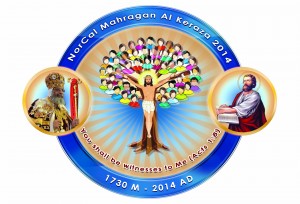  ٢٠١٤
تكونون لى شهودا
المسابقة الدراسية
ناطقين عربى – المسابقة الثالثة   
حل الاسئلة  ص ١٥- ص ٢٠
١-  اكمل الايات الاتية:-

١-  النفس _______ تدوس ________
٢-  ماذا ينتفع الانسان لو ________ العالم كله و _______ نفسه
٣-  باسمك ارفع يدى كما من شحم و دسم _______ نفسى وبشفتى الابتهاج _______ فمى
٤-  انتم ________ العالم انتم ________ ملح الارض
٥-  يروا ________ الحسنة و ________ اباكم الذى فى _____
٦-  شهادة ________ للذين هم من _________
٧-  اما نحن فلنا فكر ___________
٨-  مستاسرين كل فكر الى ________ _________
٩-  وهذه هى الحياة _________ ان يعرفوك انت ________ الحقيقى وحدك و ________ ________ الذى ارسلته
١٠- ابعدوا الى __________٢-  اكمل عبارات العامود الاول بما يناسبها من العامود الثانى:-٣-  اكمل العبارات التية:-١-  لكننا بحاجة ان نهتم باحتياجاتنا _______كالثقافة واحتياجاتنا الروحية ______ و _________      ________ و_______٢-  الشبعان روحيا وثقافيا يستطيع ________و _________ و________٣-  ينبغى ان يكون اهتمامنا بتكوين مستقبلنا ________ لا يكون على حساب اهتمامنا بمستقبلنا ________ هنا و فى __________                          ٤-  يحتاج الانسان ككيان متكامل ان يتخلص من  ________ ________٥-  حيث سكنى _______ فى الانسان بنعمة و فعل _________ _________٦-  طوبى لنفس تحرص على _________ __________ واكتشاف ضعافاتها فى نور المسيح٧-  الشبع الروحى كفيل ان ينقل الانسان من ______ الى______ و من _________ الى________٨-  الحاضر ________ الماضى واستيعاب الماضى مهم _______٩-  اعتزال الحياة الاجتماعية و الوطنية و السياسية و لو على المستوى ________ لا الفعلى اتجاه _______ ________   ١٠- حساس لحركات ________ _________ داخله حين يحذره من خطيئة١١- المستقبل هو مستقبل _______ و مستقبل _________١٢- لم يعد لدى المؤمن تفريق بين شؤون ________ والمصير _________١٣- المؤمن يحيا ________ منذ الان١٤- حياة مسيحية ________  تتخذ من الانجيل _________ لها ومن روحه القدوس هاديا و قائد٤- ما هى مستويات العمق التى يجب على المؤمن الدخول اليها؟١- _______________________________________________________________٢- _______________________________________________________________٣- _______________________________________________________________٤- _______________________________________________________________٥- _______________________________________________________________٦- _______________________________________________________________٧- _______________________________________________________________٥- عند الدخول الى العمق ما هى احتياجات الروح؟ا- ______________________________________________________________ب- _____________________________________________________________٦- ما هى واجباتنا عند الدخول الى عمق الافراز و التمييز؟ا-  ______________________________________________________________ب- _____________________________________________________________٧- كيف يتم الاهتمام بالحياة الارضية؟١- _______________________________________________________________٢ ________________________________________________________________٣- _______________________________________________________________٤- _______________________________________________________________٨- عند الدخول الى عمق المعاصرة اذكر ثلاث مقومات لتكون شهادة المؤمن حسنة:- ١- ______________________________________________________________٢- ______________________________________________________________٣- ______________________________________________________________

٩- كيف تهتم بالدخول الى عمق التراث؟

١- _____________________________________________________________

٢- _____________________________________________________________

٣- _____________________________________________________________

٤- _______________________________________________________________ عشرة الله١-  هو يحتاج الى الطعام__ الخطية الجدية و الفعلية٢-  يحتاج الى الجنس و لكن__ مع الله ويثابر والرب ينجح طريقه٣-  يحتاج الى الانتماء فينتمى الى اسرته__ روح الله يثبت فينا٤-  يحتاج الى الحب و بالمسيح__ و يرى الصوم ضرورة روحية بناءة٥-  يحتاج الى التقدير فهو__ المسيح و المسيح يثبت فينا٦-  يحتاج الى النجاح اذ يسير__ الافراز و التمييزبين البرامج و المواقع وانتقاء     المناسب منها     ٧-  اشباع روحى يجعلنى قادر على__ يحب الجميع ويحبه الجميع٨-  اشباع ثقافى يملا ذهنى بقضايا__ مهمة تجعلنى قادر على النقد والاختيار الايجابى٩-  المعمودية تخلصنا من__ كنيسته مسيحيته مجتمعه وطنه و الجنس  البشرى      عامة  ١٠- الميرون يجعل__ الثقافة١١- التناول يجعلنا نثبت فى__ الطعام و الرياضة و الراحة و النوم١٢- التوبة تجديد لبركات__ شخصية متزنة وديعة قوية١٣- العقل  غذاؤه__ المعمودية و الميرون و التناول١٤- النفس غذاؤها__ الترويح و التسامى١٥- الجسد غذاؤه__ فى جهاد وطهارة و قداسة١٦- الروح غذاؤهاالاسم: __________________________ رقم التليفون: _____________          /63